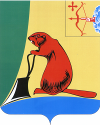 ТУЖИНСКАЯ РАЙОННАЯ ДУМАКИРОВСКОЙ ОБЛАСТИРЕШЕНИЕ21.11.2014                                                                                                 № 48/328пгт ТужаО внесении измененийв решение Тужинской районной Думы от 19.11.2010 №60/501В целях обеспечения прав граждан на получение достоверной информации о деятельности органов местного самоуправления Тужинского муниципального района, обеспечения функционирования официального сайта муниципального образования Тужинский муниципальный район Кировской области, в соответствии с Федеральным законом от 09.02.2009    № 8-ФЗ «Об обеспечении доступа к информации о деятельности государственных органов и органов местного самоуправления», Тужинская районная Дума РЕШИЛА:1. Внести в решение Тужинской районной Думы от 19.11.2010 №60/501 «Об обеспечении доступа к информации о деятельности органов местного самоуправления муниципального образования Тужинский муниципальной район» (далее –Решение) следующие изменения:1.1. Подпункт 1 пункта 1.2  раздела 1 Порядка организации доступа к информации о деятельности органов местного самоуправления муниципального образования Тужинский муниципальный район, утвержденного пунктом 1 Решения, дополнить словами «и Бюллетене муниципальных нормативных правовых актов органов местного самоуправления Тужинского муниципального района Кировской области»;1.2. Пункт 3.1 раздела 3 Порядка организации доступа к информации о деятельности органов местного самоуправления муниципального образования Тужинский муниципальный район, утвержденного пунктом 1 Решения, изложить в следующей редакции:«3.1. Информация о деятельности органов местного самоуправления размещается в сети «Интернет» на официальном сайте  муниципального образования Тужинский муниципальный район Кировской области с адресом: http://Tuzha.ru/.»;1.3. В Порядке утверждения перечней информации о деятельности органов местного самоуправления муниципального образования Тужинский муниципальный район,  утвержденном пунктом 2 Решения, слова «частью 6» заменить словами «частью 7»;1.4. Пункт 1 Требований к технологическим, программным и лингвистическим средствам обеспечения пользования официальным сайтом в сети, утвержденных пунктом 3 Решения, изложить в следующей редакции:«1. Технологические и программные средства обеспечения пользования официальным сайтом муниципального образования Тужинский муниципальный район с адресом: http://Tuzha.ru/.» в сети «Интернет» (далее -сайт» должны обеспечивать доступ пользователей для ознакомления с информацией, размещенной на сайте, на основе общедоступного программного обеспечения».2. Настоящее Решение вступает в силу со дня его официального обнародования.Глава  Тужинского района    	      Л.А. Трушкова  